                                                                                                ПРОЕКТ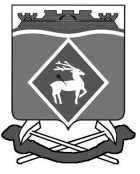 РОССИЙСКАЯ ФЕДЕРАЦИЯ РОСТОВСКАЯ ОБЛАСТЬМУНИЦИПАЛЬНОЕ ОБРАЗОВАНИЕ  «ШОЛОХОВСКОЕ ГОРОДСКОЕ  ПОСЕЛЕНИЕ»        АДМИНИСТРАЦИЯ ШОЛОХОВСКОГО ГОРОДСКОГО ПОСЕЛЕНИЯПОСТАНОВЛЕНИЕ            от  ____.11.2023 № ___            р.п. ШолоховскийО внесении изменений в постановление от 07.10.2022 №235В соответствии с постановлением Администрации Шолоховского городского поселения от 11.02.2019 №19 «Об утверждении Правил формирования, ведения и обязательного опубликования перечня муниципального имущества, свободного от прав третьих лиц (за исключением права хозяйственного ведения, права оперативного управления, а также имущественных прав субъектов малого и среднего предпринимательства), предусмотренного частью 4 статьи 18 Федерального закона «О развитии малого и среднего предпринимательства в Российской Федерации», Администрация Шолоховского городского поселения постановляет:1. Внести изменения в приложение к постановлению от 07.10.2022 №235 «Об утверждении перечня муниципального имущества муниципального образования «Шолоховское городское поселение», предназначенного для предоставления во владение и (или) пользование субъектам малого и среднего предпринимательства и организациям, образующим инфраструктуру поддержки субъектов малого и среднего предпринимательства, физическим лицам, не являющимися индивидуальными предпринимателями и применяющим специальный налоговый режим «Налог на профессиональный доход» изложив его в новой редакции согласно приложению.2. Обеспечить размещение настоящего постановления на официальном сайте Администрации Шолоховского городского поселения в соответствии с требованиями части 4 статьи 18 Федерального закона от 24.07.2007 № 209-ФЗ «О развитии малого и среднего предпринимательства в Российской Федерации».       3. Настоящее постановление вступает в силу со дня его официального опубликования.      4.    Контроль за исполнением настоящего постановления возложить на заведующего сектором по земельным и имущественным отношениям Н.Г. Гитинову.       И.о.главы Администрации  Шолоховского городского поселения  			                     Н.Б. Ярош	Проект постановления вноситВедущий специалист сектора по земельными имущественным отношениям                                                         Н.В. ГугуеваСогласованоГлавный специалист                                                                          Я.В. ГурееваСогласованоЗаведующий сектором по земельными имущественным отношениям                                                       Н.Г. Гитинова      Приложение к Постановлению Администрации Шолоховского городского поселения от 07.10.2022 г. № 235Перечень муниципального имущества муниципального образования «Шолоховское городское поселение», предназначенного для предоставления во владение и (или) пользование субъектам малого и среднего предпринимательства и организациям, образующим инфраструктуру поддержки субъектов малого и среднего предпринимательства, физическим лицам, не являющимися индивидуальными предпринимателями и применяющим специальный налоговый режим «Налог на профессиональный доход»Главный специалист                                                                  Я.В. Гуреева№ п/пНаименованиеАдрес объектаПлощадь помещения, кв. мТип помещения123451Административное помещение                  № 45,62р. п. Шолоховский,                ул. Октябрьская, д. 2а32,4встроенное2нежилые комнаты №№ 9,10,11, 12,13,14,15,16    (этаж 1)р. п. Шолоховский, ул. М.Горького, д. 4257,4встроенное3Административное помещение              №2,3,4,5,6,7,8,30,31,32р. п. Шолоховский,                ул. Октябрьская, д. 2а157,3встроенное